بسمه تعاليبرگه ارزشيابي رساله دكترينام و نام خانوادگي دانشجو: ....................................... شماره دانشجويي ................................... گروه آموزشي...................................... رشته .......................  گرايش ............................  تاريخ دفاع : .............................  نام و نام خانوادگي استاد راهنما: ...................................عنوان رساله : ..................................................................................................................................................................................................................................................مشخصات مقاله اصلي مستخرج از رساله )چاپ شده يا پذيرفته شده براي چاپ(جلسه دفاع با حضور هيئت داوران تشكيل و رساله با اخذ نمره به عدد ......................./ حروف............................... با درجه ........................................   بدون اصلاحات پذيرفته شد.   با اصلاحات پذيرفته شد (دانشجو موظف است تا تاريخ ..................... رساله اصلاح شده خود را كه به تأييد ................... رسيده است به گروه آموزشي تحويل دهد).  مردود شناخته شد. گزارش نماينده تحصيلات تكميلي: .....................................................................................................................................................................................................نام و امضاي نماينده تحصيلات تكميلي:                                                 نام مدير گروه                                      تاريخ و امضا                                                                                           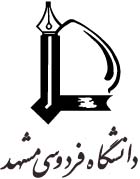 فرم ارزشیابی دفاع از رساله دکتری(مخصوص اعضای هیات داوران)نام و نام خانوادگی دانشجو:عنوان رساله:تاریخ دفاع:- رساله به اصلاحات جزیی نیاز دارد.- رساله به اصلاحات کلی نیاز دارد؛ و پس از انجام اصلاحات، مجدداً توسط اینجانب (یا نماینده‌ام خانم/آقای دکتر .....................................................................) کنترل خواهد شد.نام و نام خانوادگی داور:امضاء: * نمره نهایی جلسه دفاع با ضریب 8995/0حداکثر 99/17 برای تمام پروپوزال های مصوب قبل از1/3/95 با ضریب 7995/0(حداکثر 99/15 برای تمام پروپوزال های مصوب بعد از 1/3/95)محاسبه خواهد شد و برای رسیدن نمره به 20، مقاله مازاد بر مجوز دفاع حداکثر 1 نمره و گزارشات شش ماهه نیز 1حداکثر نمره خواهد داشت. بنابراین از ممتحنین محترم تقاضا می شود نمره نهایی جلسه دفاع  را با ذکر اجزاء نمره طبق جزییات جدول از 20 اعلام نمایند.فرم صورتجلسه دفاع از رساله دکترا (مخصوص نماینده تحصیلات تکمیلی)نام و نام خانوادگی دانشجو: .................................................                           رشته و گرایش تحصیلی: ................................................عنوان پایان نامه: ......................................................................................................................................................................................................تاریخ تصویب پیشنهاده (پروپوزال) در دانشکده: ......................................       تاریخ دفاع از پایان نامه: ....................................................*نمره اساتید راهنما و مشاور درصورت تعدد، میانگین گیری شده و با ضریب برابر 1 محاسبه می شود*تبصره : الف) چنانچه دانشجو صرفا با یک مقاله (علمی-پژوهشی یا ISI) از رساله خویش دفاع نماید، سقف نمره رساله 99/17 خواهد بود.  ب) چنانچه تعداد مقالات علمی-پژوهشی(ISC)  بیش از یک مورد باشد، برای جبران کسر نمره تا سقف 99/18، به ازای هر مقاله تا سقف 5/0 نمره به معدل نمره اخذ شده در جلسه دفاع اضافه می شود.   ج) به ازای هر مقاله معتبر پژوهشی(SCAPUS, WOS) خارج از لیست JCR اضافه بر مقاله ضروری برای صدور مجوز دفاع، بسته به کیفیت آن از  5/0 تا 1 نمره و حداکثر تا سقف 1 نمره به معدل نمره اخذ شده در جلسه دفاع اضافه خواهد شد.  * حداکثر سقف نمره داده شده به مقالات در شرایط معمول یک نمره می باشد در صورتی که مقالات مازاد از لیست JCR باشدبرای هر مقاله Q1 و Q2 ار 25/1 تا 75/1 نمره و مجموعا تا سقف 75/1 نمره و برای هر مقاله Q3 و Q4 از 1 تا 25/1 نمره و مجموعا تا سقف 25/1 نمره قابل محاسبه است. - نماینده تحصیلات تکمیلی موظف است کلیه مقاله های مستخرج از رساله را با ذکر مشخصات دقیق کتاب شناسی (علمی پژوهشی/ISI، زمان چاپ و...) و نیز وضعیت مقاله (مقاله ضروری برای صدور مجوز دفاع و یا مقاله های مازاد بر آن) به انضمام کلیه فرم های ارزشیابی را به بخش تحصیلات تکمیلی آموزش دانشکده ارسال نماید. - از آغاز دومین سال تحصیلی، در هر نیمسال دانشجو موظف به ارائه یک گزارش شش ماهه به استاد راهنما می باشد که لازمست در فایل Excel مدیریت گروه ثبت و در پایان هر دوره به آموزش اعلام گردد .* - براي دانشجويان دكتري كه پيشنهاده رساله آنها از اول خردادماه سال 95 (از تاريخ 1/3/95) به بعد به تصويب معاونت پژوهشی دانشكده برسد، براي اخذ مجوز دفاع از رساله، داشتن دو مقاله (به صورت پذيرش يا چاپ) يكي در نشريات ليست JCR و ديگري حداقل در نشريات معتبر علمی پژوهشی یا ISC ضروري است. تأكيد مي شود ملاك تصميم گيري در اين زمينه، تاريخ تصويب پيشنهاده رساله در معاونت پژوهشی دانشكده خواهد بود.(الگوریتم پیوست)تبصره1: در صورتي كه مقاله مجوز دفاع در نشريات Q1 چاپ شود، نمره رساله دكتري از 20 قابل محاسبه خواهد بود.درجه ارزشیابی نمره دکتریشرایط امتیاز دهی به مقالات- سقف امتیاز ثبت اختراع جهت امتیاز دهی به نمره نهایی رساله 5/0 نمره می باشد. درصورت استفاده از امتیاز ثبت اختراع، لزوم احراز شرایط مندرج در آیین نامه دکتری (شرط وجود یک مقاله ISI) درخصوص ارزیابی رساله برای دریافت درجه عالی (19 و بالاتر) هم چنان پابرجاست. انواع ثبت اختراع و سقف نمره هر کدام:در تمامی مقالات مستخرج از پایان نامه های کارشناسی ارشد و رساله دکتری (چه در دوره تحصیل و چه بعد از آن) نویسنده مسئول مقاله صرفا استاد (استادان) راهنما (و نه دانشجو) است.در مقاله های مستخرج از پایان نامه / رساله می بایست به ترتیب اسم دانشجو، استاد (استادان) راهنما، استاد (استادان) مشاور آورده شود. به مقالاتی که در آن نام دانشجوی دیگری اضافه شده است و یا نام استاد راهنما یا مشاور حذف گردیده است هیچگونه امتیازی داده نخواهد شد. نحوه محاسبه نمره گزارش شش ماههنمره نهایی گزارش از یک نمره می باشد و به شرح زیر محاسبه می گردد:برای هر گزارش(s) نمره ای بین 0 تا 20 تعلق می گیرد. بدیهی است اگر گزارش تحویل داده نشود نمره صفر (0) برای دوره مزبور تعلق میگیرد.تعداد گزارش هایی که دانشجو می بایست (به ازاء 6 ماه)تحویل نماید تعیین شود (n). نمره نهایی گزارش(G): از آغاز دومین سال تحصیلی (از ابتدای نیمسال سوم)، در هر نیمسال دانشجو موظف به ارائه یک گزارش شش ماهه به استاد راهنما می باشد تا نمره کامل را اخذ نماید.  گزارش اول مربوطه به ترم سوم تحصیل در اردیبهشت ماه سال بعد قابل ارائه میباشد به عنوان مثال ورودیهای مهرماه 1390 اولین گزارش الزامی خود را  اردیبهشت 92 برای نیمسال سوم خود ارائه می کنند.عنوان مقاله: نام، محل (و سال انتشار) مجله:                                                             معيارهاي ارزشيابيمعيارهاي ارزشيابيحداكثر نمرهنمره كسب شدهملاحظاتكيفيت نگارشانسجام در تنظيم و تدوين مطالب،‌حسن نگارش و رعايت دستورالعمل3كيفيت نگارشكيفيت تصاوير، اشكال و منحني هاي استفاده شده3كيفيتعلميبررسي تاريخچه موضوع و بيان سابقه پژوهش در موضوع12كيفيتعلميابتكار ونوآوري12كيفيتعلميارزش علمي و يا كاربردي12كيفيتعلمياستفاده از منابع ومؤاخذ به لحاظ كمي و كيفي ( به روز بودن )12كيفيتعلميكيفيت نظرات و پيشنهادات براي ادامه تحقيق12كيفيتارائهتسلط به موضوع و توانايي در پاسخگويي به سئوالات درجلسه دفاع3كيفيتارائهنحوه ارائه ( رعايت زمان، تنظيم موضوع، كيفيت پاورپوینت و ....3مقالهمقالههای مستخرج از رساله(مازاد بر مقاله مجوز دفاع) كه براساس دستورالعمل تهيه و به تأييد استاد راهنما رسيده و بهمراه رساله تحويل گرديده است (این مقاله با شرایط ذیل * نمره را از 99/18 تا 20 قابل محاسبه می کند))به الگوریتم محاسبه نمره مراجعه شود)1گزارش هاتحويل به موقع گزارش ها (نتیجه استعلام از مدیر گروه)1نمره رسالهنمره رساله20امضانام دانشگاهسمتمرتبه علمينام و نام خانوادگيرديفعضو دفاع خارجي (مدعو)1عضو دفاع خارجي (مدعو)2عضو دفاع داخلي3عضو دفاع داخلي4استادراهنما5استاد مشاور6نماينده تحصيلات تكميلي7معيارهاي ارزشيابيمعيارهاي ارزشيابيحداكثر نمرهنمره كسب شدهملاحظاتكيفيت نگارشانسجام در تنظيم و تدوين مطالب،‌حسن نگارش و رعايت دستورالعمل4كيفيت نگارشكيفيت تصاوير، اشكال و منحني هاي استفاده شده4كيفيت علميبررسي تاريخچه موضوع و بيان سابقه پژوهش در موضوع12كيفيت علميابتكار ونوآوري12كيفيت علميارزش علمي و يا كاربردي12كيفيت علمياستفاده از منابع ومؤاخذ به لحاظ كمي و كيفي ( به روز بودن )12كيفيت علميكيفيت نظرات و پيشنهادات براي ادامه تحقيق12كيفيت ارائهتسلط به موضوع و توانايي در پاسخگويي به سئوالات درجلسه دفاع4كيفيت ارائهنحوه ارائه (رعايت زمان، تنظيم موضوع، كيفيت پاورپوینت و ....)4نمره رسالهنمره رساله20ردیفنام ونام خانوادگی داورمیانگین نمره ضریب نمره با ضریب 1استاد(ان) راهنما12استاد(ان) مشاور13داور خارجی 114داور خارجی 215داور داخلی 116داور داخلی 21معدل نمره اخذ شده  از 20 *  8995/0 ( حداکثر99/17)معدل نمره اخذ شده  از 20 *  8995/0 ( حداکثر99/17)معدل نمره اخذ شده  از 20 *  8995/0 ( حداکثر99/17)معدل نمره اخذ شده  از 20 *  8995/0 ( حداکثر99/17)نمره اخذ شده از مازاد بر یک مقاله مستخرج از رساله بر اساس تبصره (در شرایط معمول حداکثر 1 نمره) نمره اخذ شده از مازاد بر یک مقاله مستخرج از رساله بر اساس تبصره (در شرایط معمول حداکثر 1 نمره) نمره اخذ شده از مازاد بر یک مقاله مستخرج از رساله بر اساس تبصره (در شرایط معمول حداکثر 1 نمره) نمره اخذ شده از مازاد بر یک مقاله مستخرج از رساله بر اساس تبصره (در شرایط معمول حداکثر 1 نمره) نمره گزارش شش ماهه (حداکثر 1 نمره) با توجه به تعداد و نمره کیفی گزارشات از روی فایل Excelنمره گزارش شش ماهه (حداکثر 1 نمره) با توجه به تعداد و نمره کیفی گزارشات از روی فایل Excelنمره گزارش شش ماهه (حداکثر 1 نمره) با توجه به تعداد و نمره کیفی گزارشات از روی فایل Excelنمره گزارش شش ماهه (حداکثر 1 نمره) با توجه به تعداد و نمره کیفی گزارشات از روی فایل Excelنمره کل دانشجو قابل ثبت توسط استاد راهنما درکارنامه  از 20 (مجموع سه ردیف اخیر)   نمره کل دانشجو قابل ثبت توسط استاد راهنما درکارنامه  از 20 (مجموع سه ردیف اخیر)   نمره کل دانشجو قابل ثبت توسط استاد راهنما درکارنامه  از 20 (مجموع سه ردیف اخیر)   نمره کل دانشجو قابل ثبت توسط استاد راهنما درکارنامه  از 20 (مجموع سه ردیف اخیر)   نام و نام خانوادگی نماینده تحصیلات تکمیلی نام و نام خانوادگی نماینده تحصیلات تکمیلی نام و نام خانوادگی نماینده تحصیلات تکمیلی امضاءتاریخعالیبسیار خوبخوبمردود19 الی 205/17 الی 99/1816 الی 49/17کمتر از 16نوع ثبت اختراعسقف نمرهسقف تعداد1گواهی و تاییدیه علمی ثبت اختراع ملی5/022ثبت سفارش اختراع بین المللی، Filing75/0-3گواهی ثبت اختراع بین المللی2-G=∑sG=n×20دوره شش ماههآخرین مهلت تحویل گزارش توسط دانشجو به استاد راهنما و گروهمهلت اعلام نمره گزارش گروه به اداره آموزشمهر تا اسفند (نیمسال اول)اولین هفته اردیبهشت سال بعد31/2/هرسالفروردین تا شهریور (نیمسال دوم)اولین هفته آبان همان سال30/8/ هرسال